     Opis predmetu zákazky      Názov predmetu zákazky: Odpady 03/2023 Centrum podpory Banská Bystrica, k.ú. Jelšava,                                               Revúca  (ID zákazky 44725)Predmetom zákazky je zhodnotenie resp. zneškodnenie nezákonne umiestneného odpadu na území Banskobystrického kraja v súlade so zákonom č. 79/2015 Z. z. o odpadoch. Hlavný kód CPV:90500000-2  služby súvisiace s likvidáciou odpadu a odpadomLehota plnenia je:do 2 mesiacov odo dňa nadobudnutia účinnosti zmluvy.Miestom plnenia pre položku č. 1 je:k.ú. Jelšava, Revúca.Špecifikácia predmetu zákazky:Presné miesta výskytu odpadov (identifikácia parcely/súradnice) budú úspešnému uchádzačovi poskytnuté do 3 dní po nadobudnutí účinnosti zmluvy.Táto časť súťažných podkladov bude tvoriť neoddeliteľnú súčasť  zmluvy o poskytovaní služieb ako príloha č. 1, ktorú uzatvorí verejný obstarávateľ s úspešným uchádzačom.Príloha č. 1.1 Opisu predmetu zákazky:  Fotodokumentácia predmetu zákazky:  Položka č. 1: Odpad k.ú. Jelšava, Revúca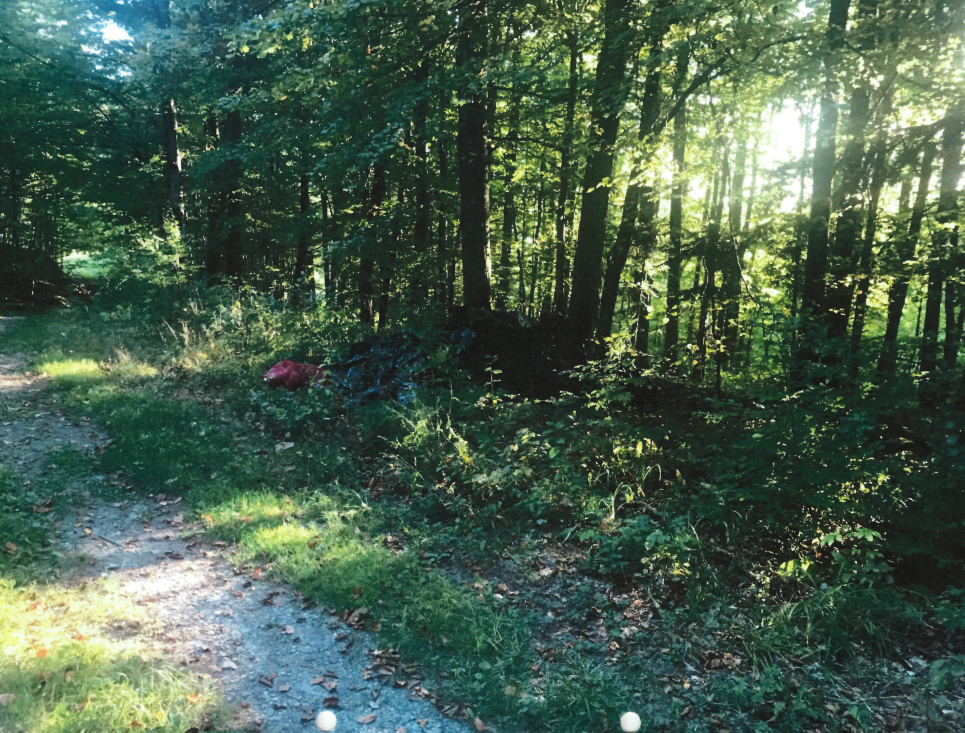 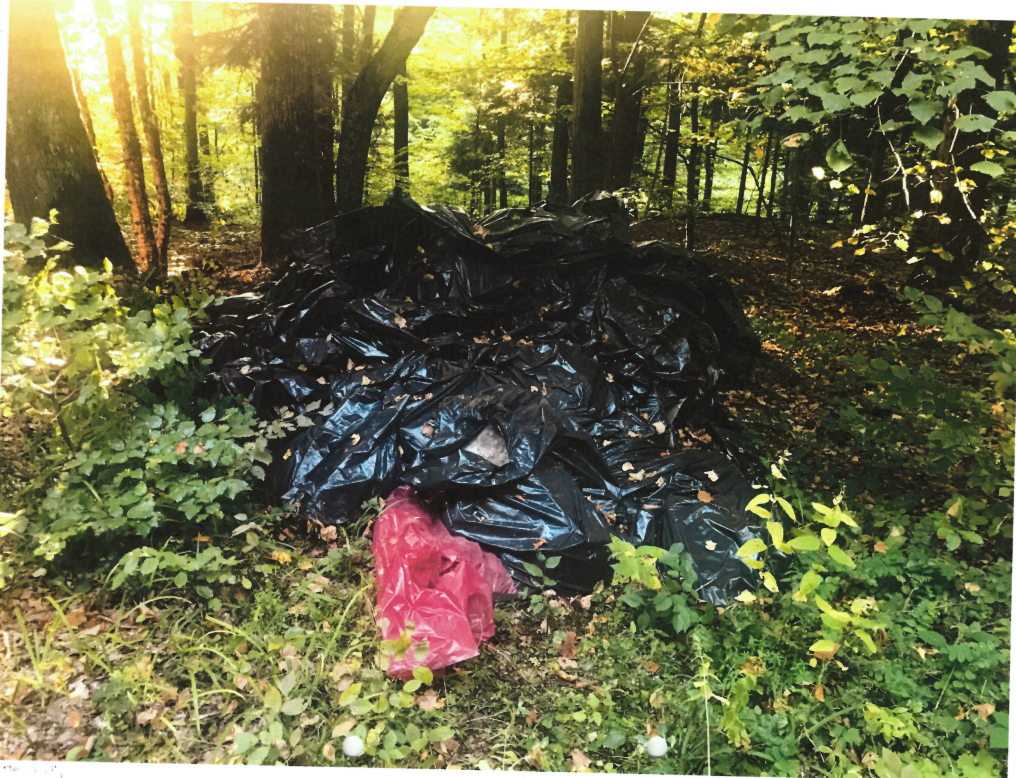 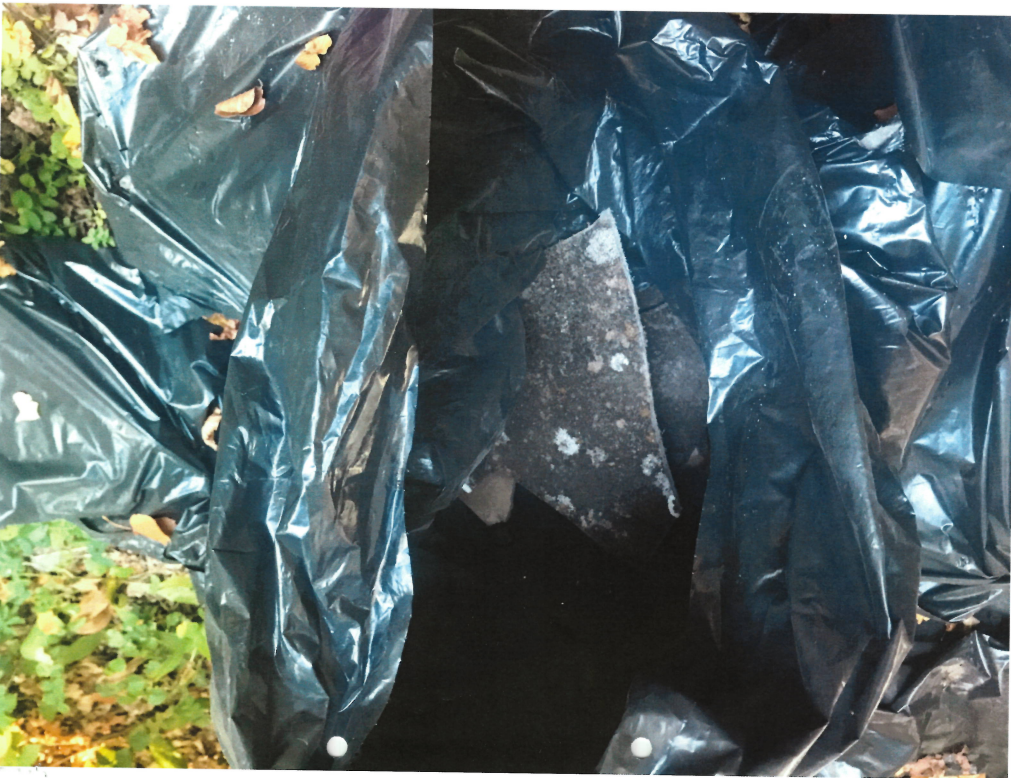 Položka č. 1 – k.ú. Jelšava, RevúcaPoložka č. 1 – k.ú. Jelšava, RevúcaČíslo a názov skupiny odpadov (podľa Vyhlášky č. 365/2015 Z. z., ktorou sa ustanovuje Katalóg odpadov)17 06 05 - stavebné odpady obsahujúce azbestHmotnosť3 t    